Муниципальное автономное учреждение«Центр обеспечения деятельности отрасли «Образование» г. Тобольска»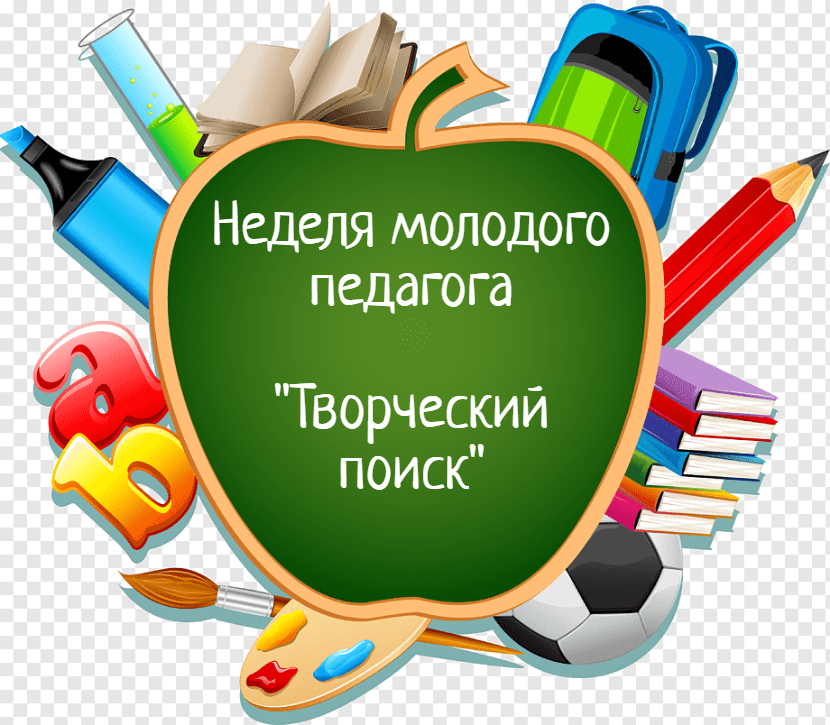 Программа26-29 октября 2020 года26 октября 2020 г.Опыт работы стажерской площадки «Работаем по ФГОС ДО»Место проведения: МАДОУ «Детский сад № 51» г. Тобольска Время проведения: 13.30Ссылка на подключение: ﻿https://us04web.zoom.us/j/72428468327?pwd=RmZVQUlvUTY4RnZvNkZCRExweU5VZz09 Идентификатор конференции: 724 2846 8327Код доступа: wh4kjpОтветственные: Берендеева Наталья Владимировна, методист МАУ «Центр ОДО «Образование» г. Тобольска»;Скутина Татьяна Николаевна, старший воспитатель МАДОУ «Детский сад № 51» г. Тобольска.1. «Волшебная кладовая». Мастер-класс по развитию речевой компетентности дошкольников посредством игровых технологий.Степанова Татьяна Андреевна, воспитатель МАДОУ «Детский сад № 51»2. Тренинг «Я познаю себя!».Мальцева Екатерина Васильевна, воспитатель МАДОУ «Детский сад № 51»27 октября 2020 г.Место проведения: МАОУ СОШ № 14 г. ТобольскаВремя проведения: 15.00Ссылка на подключение: https://us04web.zoom.us/j/78290415091?pwd=a1RJWkZMR2ZhYkwwSjZmZWkyazdMUT09Идентификатор конференции: 782 9041 5091Код доступа: 2hyJ6YОтветственные:Берендеева Наталья Владимировна, методист МАУ «Центр ОДО «Образование» г. Тобольска»;Данилова Ирина Анатольевна, заместитель директора по методической работе МАОУ СОШ № 14 г. Тобольска.1. Фрагмент интегрированного урока немецкого языка, биологии и математики «Птицы.Vögel».Игашева Елена Николаевна, учитель биологии и химии МАОУ СОШ № 14Боярина Зоя Сергеевна,учитель немецкого языка МАОУ СОШ № 1428 октября 2020 г.Место проведения: МАОУ СОШ № 15 г. ТобольскаВремя проведения: 16.00Ссылка на подключение: https://us04web.zoom.us/j/79577887404?pwd=cWZpZ3ZhRUhBUHR5d0svMHl4T0tVdz09 Идентификатор конференции: 795 7788 7404Код доступа: Dgf2vcОтветственные:Берендеева Наталья Владимировна, методист МАУ «Центр ОДО «Образование» г. Тобольска»;Петухова Альфия Ахтямовна, заместитель директора по учебно-воспитательной  работе МАОУ СОШ № 15 г. Тобольска.1. Использование веб-квестов на уроках математики. Мастер-класс.Камалова Карина Динаровна, учитель математики МАОУ СОШ № 15 Мавлютова Альбина Ильдусовна, учитель математики МАОУ СОШ № 152. Интерактивное оборудование на уроках иностранного языка. Из опыта работы.Шабанова Алена Владимировна, учитель иностранного языка29 октября 2020 г.Место проведения: МАОУ СОШ № 2 г. ТобольскаВремя проведения: 15.00Ссылка на подключение: https://us04web.zoom.us/j/78367573611?pwd=T3NEcVV3alpNVVBkY29aWHJIVkF2QT09 Идентификатор конференции: 783 6757 3611Код доступа: i1VNQqОтветственные: Берендеева Наталья Владимировна, методист МАУ «Центр ОДО «Образование» г. Тобольска»;Балакина Наталья Витальевна, заместитель директора по методической работе МАОУ СОШ № 2 г. Тобольска.1. Интеграция предметов как одно из средств активизации познавательной деятельности младших школьников.Медведева Светлана Сергеевна,учитель начальных классов МАОУ СОШ № 22. Педагогический конкурс как способ профессионального развития.Берендеева Наталья Владимировна, методист МАУ «Центр ОДО «Образование» г. Тобольска»